ObesityA weight that is higher than what is considered to be healthy, determined by a Body Mass Index (BMI) of ≥ 30 (calculated using height and weight)Health ImpactsIncreased risk of:StrokeHeart diseaseDiabetesCertain types of cancerPoor mental healthArthritis139 deaths per 100,000 persons, annuallySource: CDCComparisonObesity, Marion Co. vs. other locations, 2015-2016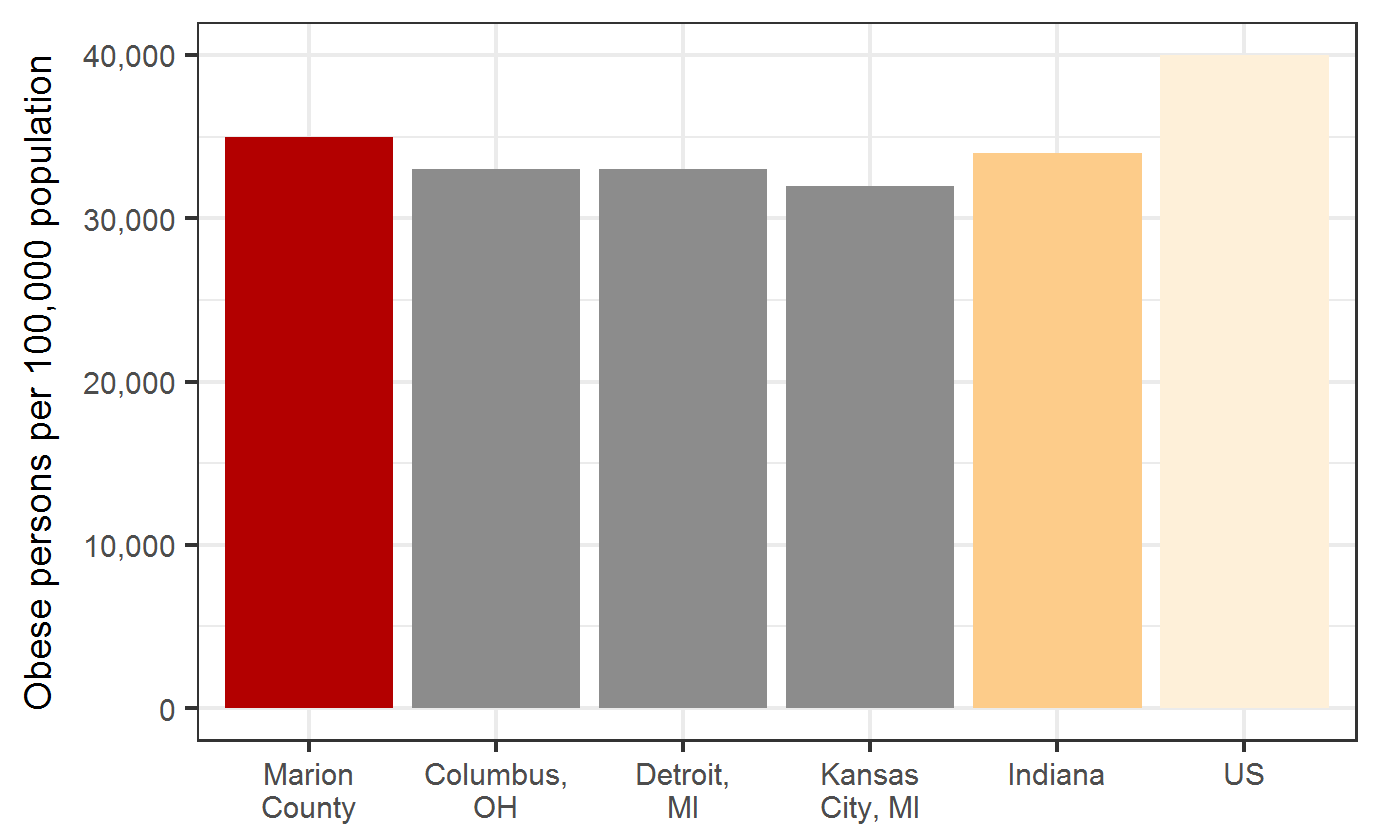 Source: Big Cities Health Coalition TreatmentExerciseIncrease access and consumption of nutritious foodsTrendMarion Co. Obesity, 2011-2016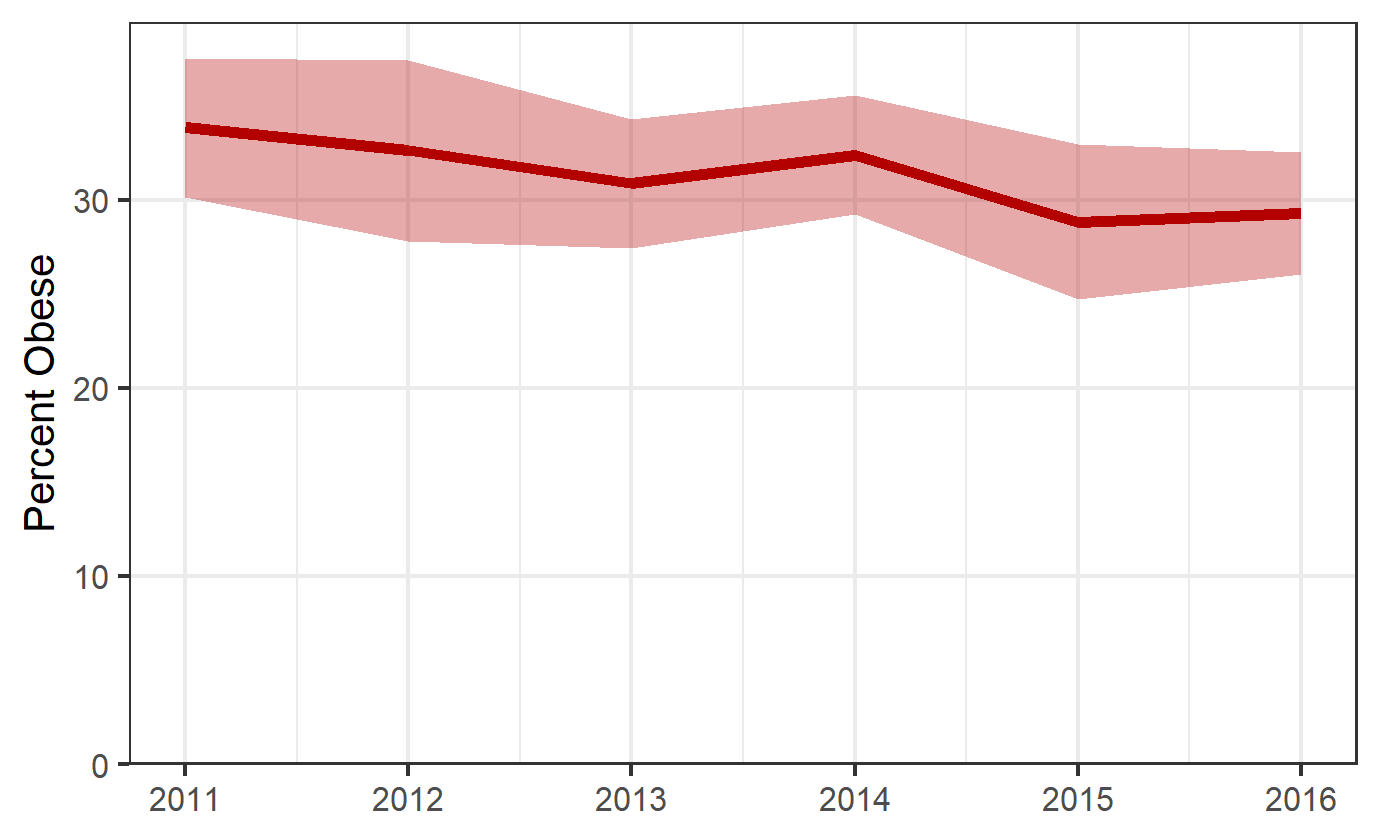 Source: BRFSSRisk FactorsRisk FactorsRisk FactorsRisk FactorsBehavior inadequate exercise: < 150 minutes of moderate exercise and 2 days of strength trainingunhealthy diet: lacking fruits, vegetables, whole grains, and lean protein, and drinking waterSource: RWJFBehavior inadequate exercise: < 150 minutes of moderate exercise and 2 days of strength trainingunhealthy diet: lacking fruits, vegetables, whole grains, and lean protein, and drinking waterSource: RWJFEnvironmentLacking a safe environment for walking/bikingFriends and family members who are not active and do not eat healthy foodsSource: RWJFEnvironmentLacking a safe environment for walking/bikingFriends and family members who are not active and do not eat healthy foodsSource: RWJFEquityEquityEquityEquityObesity by GenderMales reported a higher rate of obesity compared to females in Marion County.Obesity by Gender, Marion Co. 2016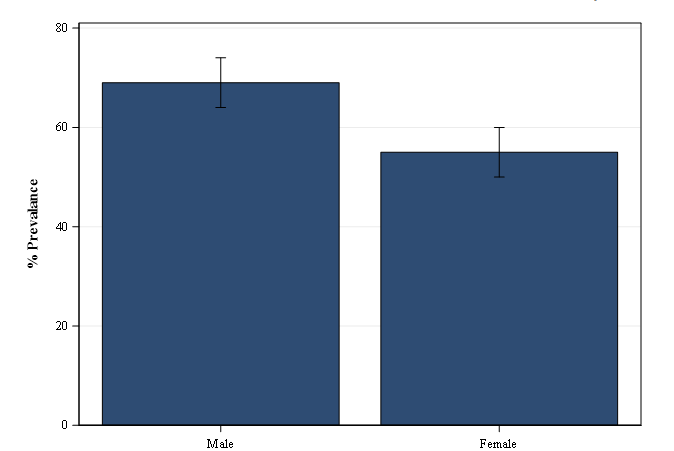 Source: BRFSSObesity by Gender, Marion Co. 2016Source: BRFSSObesity by Gender, Marion Co. 2016Source: BRFSSObesity by Race/Ethnicity, Marion Co. 2016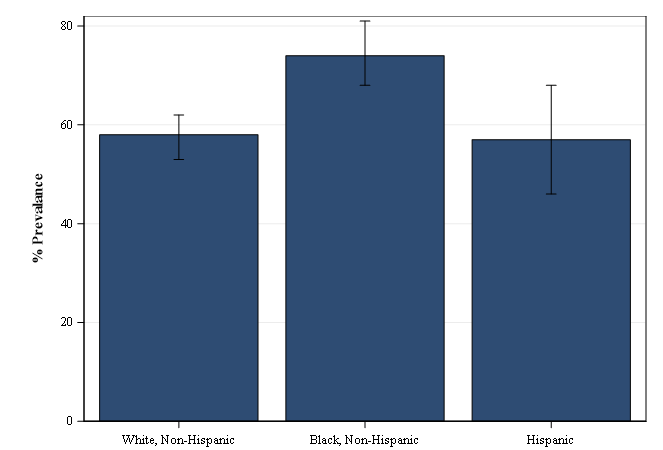 Source: BRFSSObesity by Race/Ethnicity, Marion Co. 2016Source: BRFSSObesity by Race/Ethnicity, Marion Co. 2016Source: BRFSSObesity by Race/EthnicityNon-Hispanic African Americans reported a higher rate of obesity compared to their non-Hispanic White and Hispanic counterparts in Marion County.